 «Букет для мамочки моей».Есть у нас замечательный праздник  в календаре – День матери, а значит, есть ещё один повод поздравить наших мам, бабушек, поблагодарить их за доброту и ласку, нежно обнять и поцеловать.  С 21 по 25 ноября 2022 года в нашей группе «Осьминожки» прошла неделя «Букет для мамочки моей».  В  нашей группе дети вместе с воспитателями разучивали стихи и песни о маме. Провели увлекательные тематические беседы «Моя мама лучшая на свете», «Как я помогаю маме дома», читали сказки, рассказы о матери,  изготавливали подарки бабушкам, мамочкам «Букет для мамочки моей», рисовали портреты мам,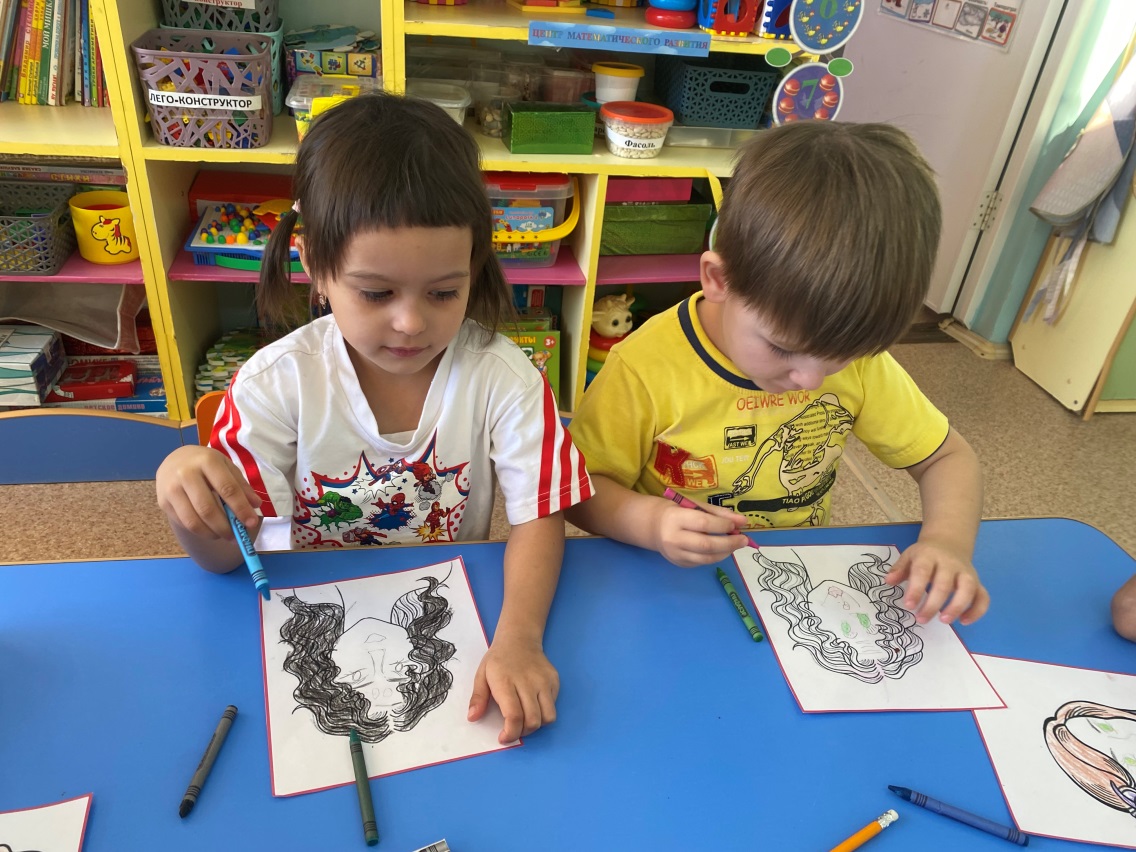  на дополнительных услугах: смастерили бусы в технике пластилинография, изготовили стенгазету «Самая любимая мамочка моя». Трогательным моментом, стало вручение красочных поздравительных подарков, сделанных детьми, в которые они вложили всю свою любовь. С праздником Вас, мамы, бабушки! Спасибо за Ваше доброе сердце, за заботу и душевное тепло. Воспитатель  средней группы МАДОУ АР детский сад «Сибирячок» корпус №2 Маркелова Н.М.Моменты праздника для мамочек и бабушек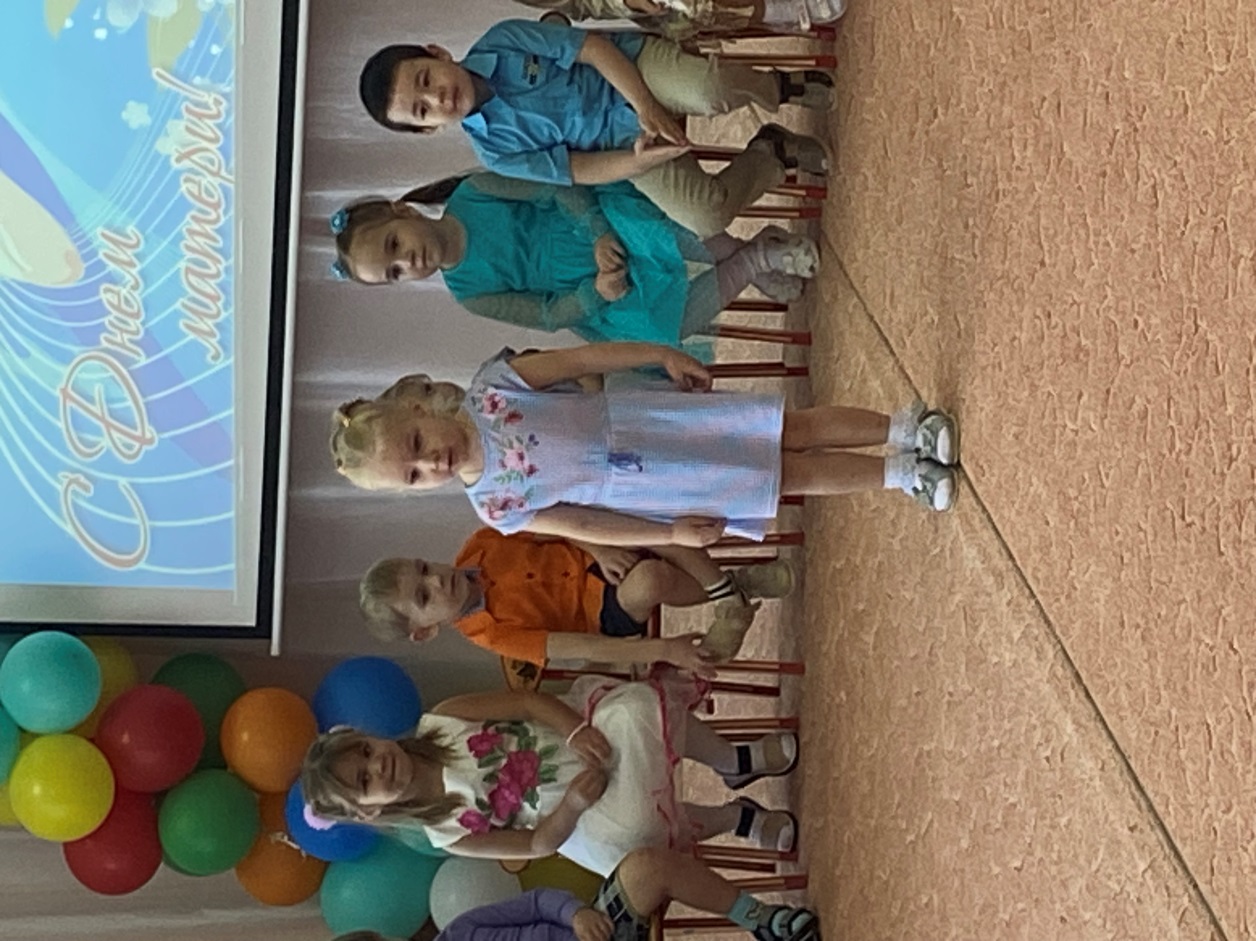 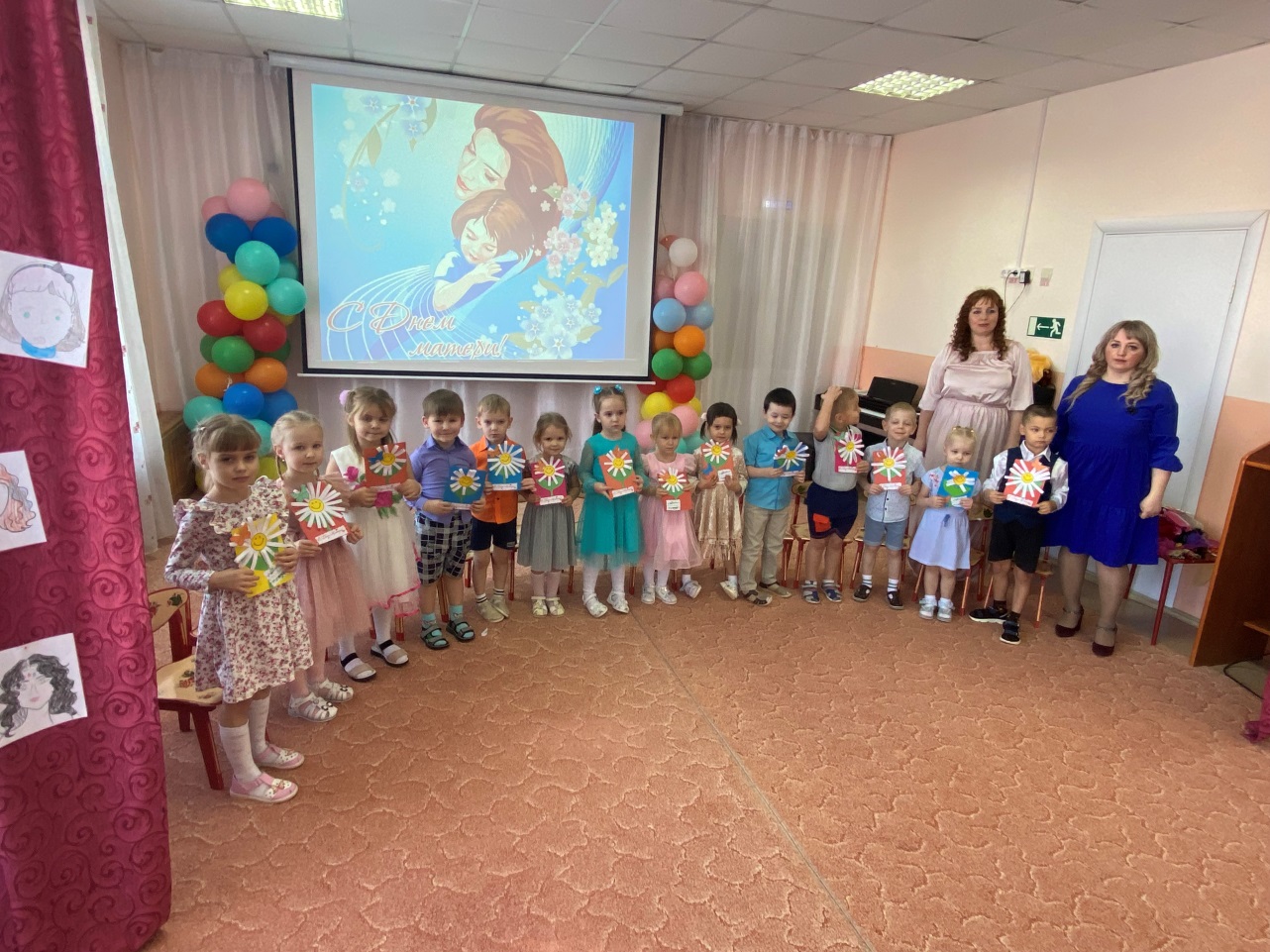 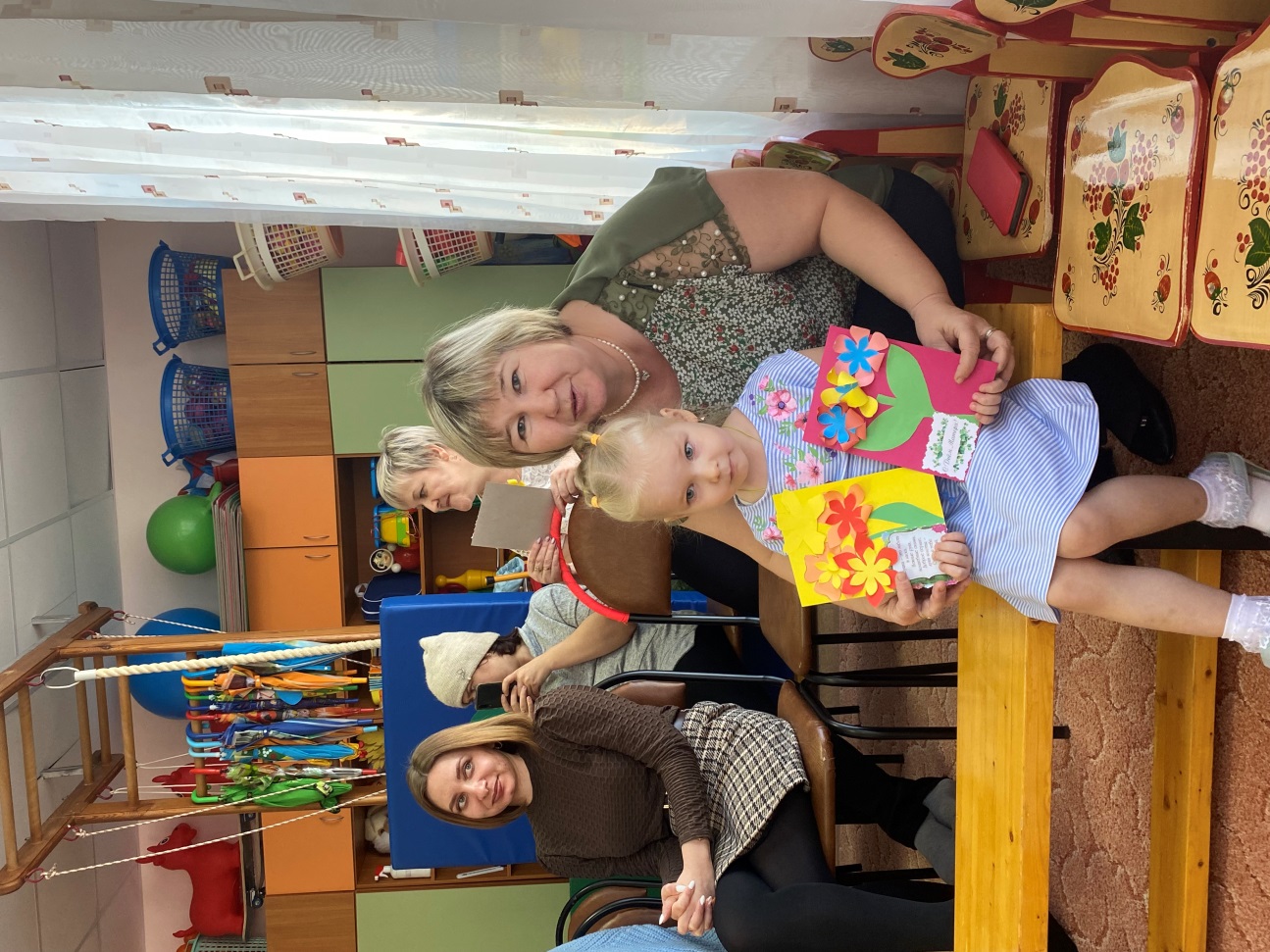 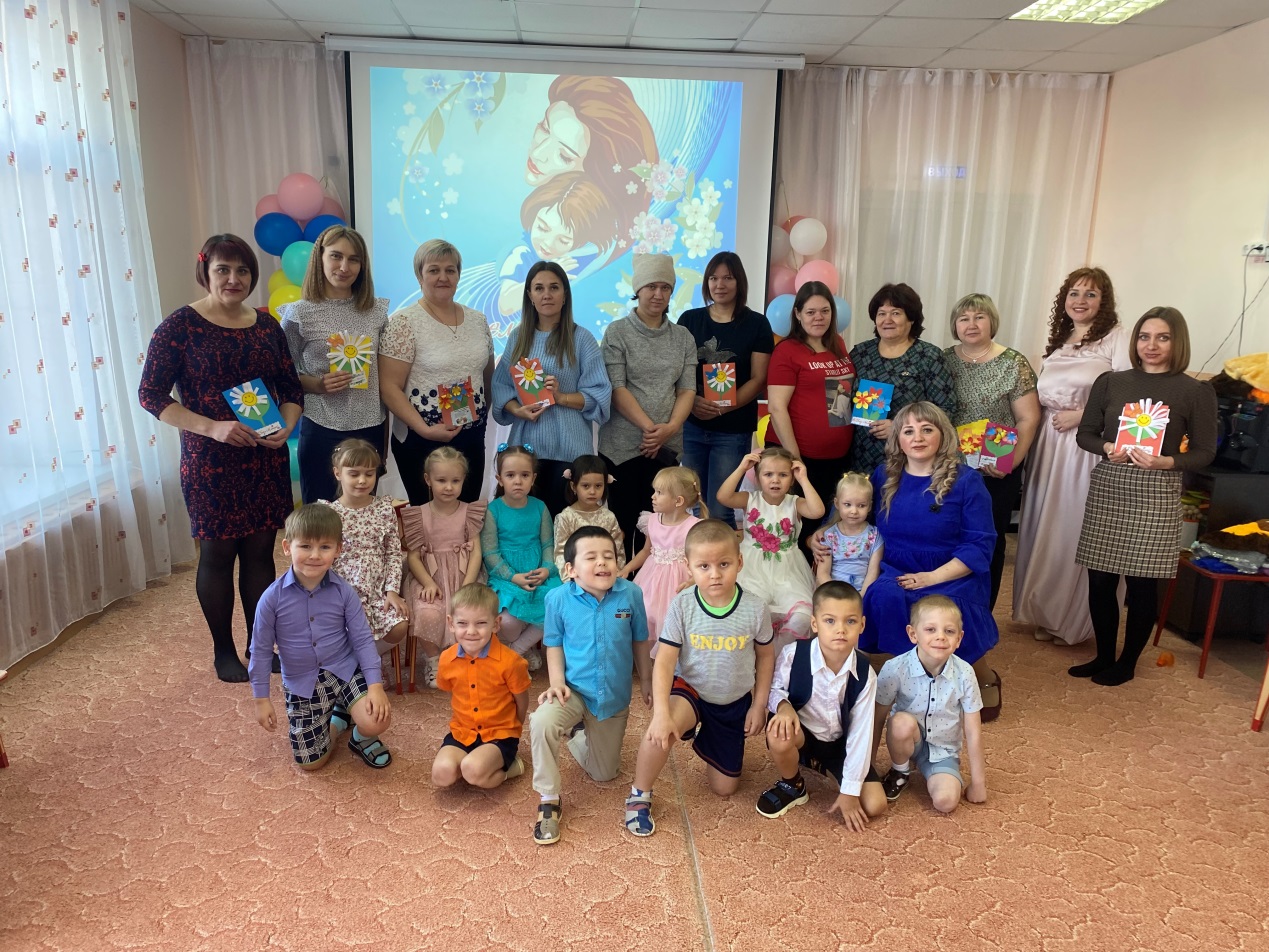 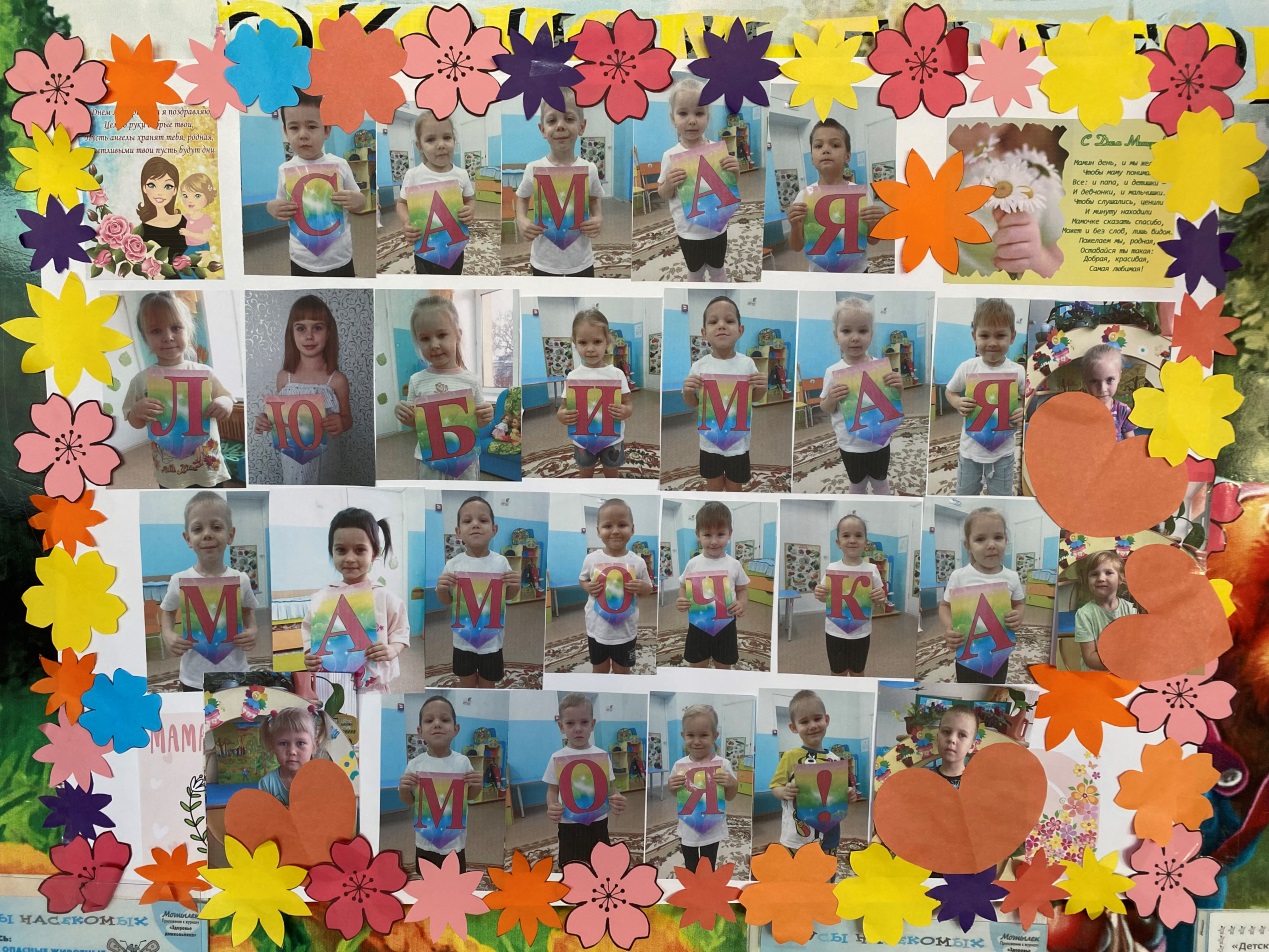 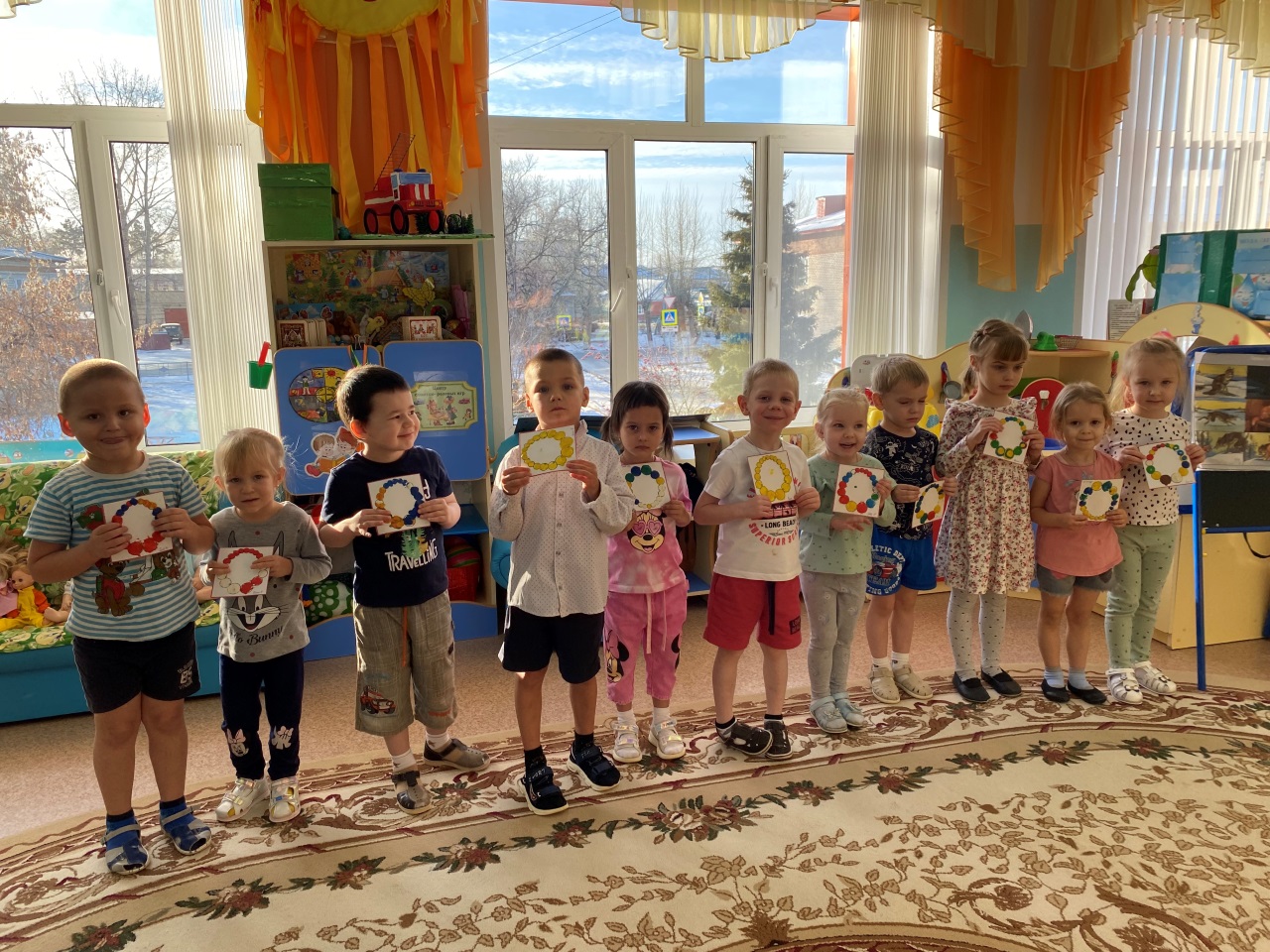 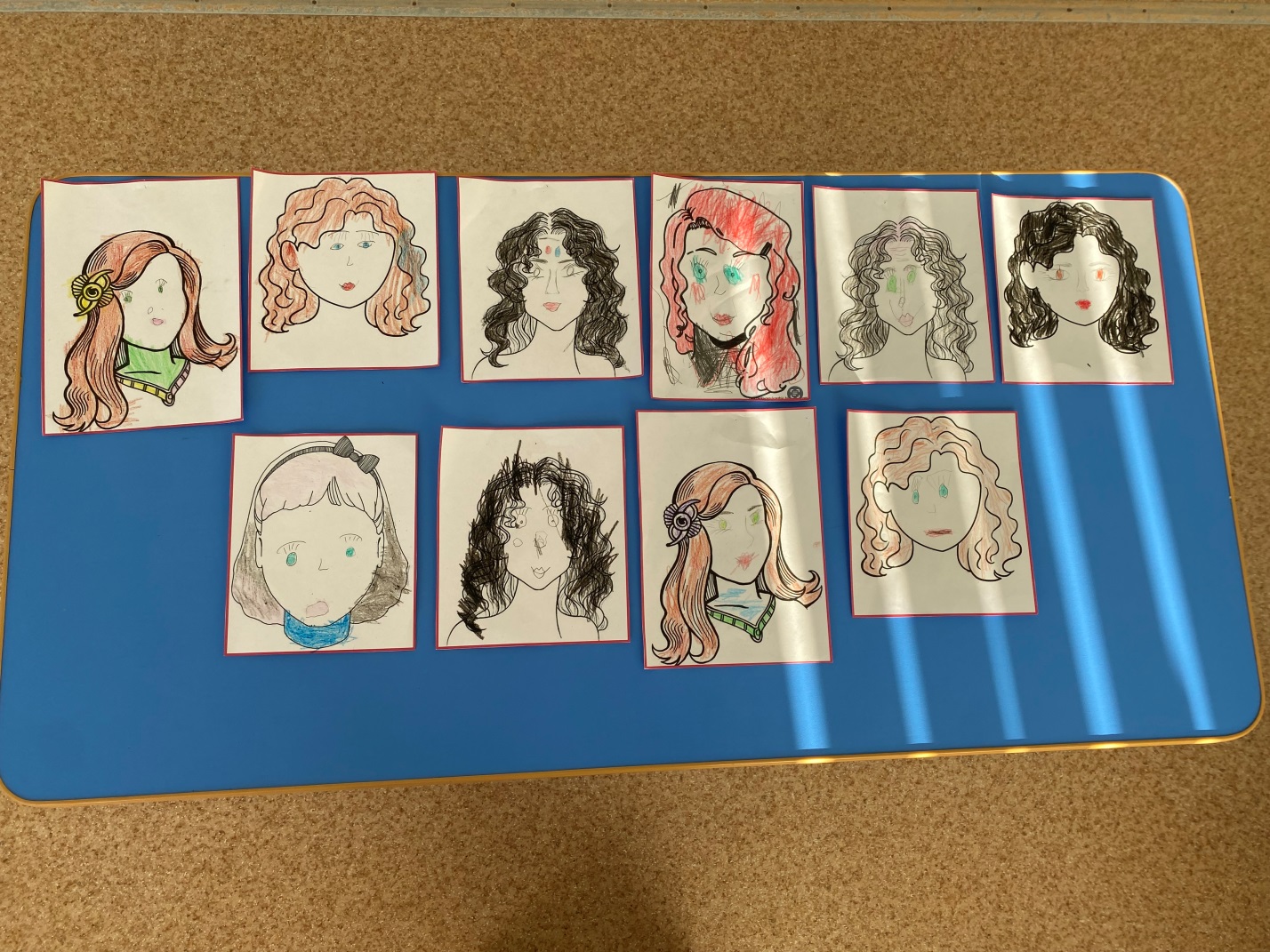 Портреты наших мамочек